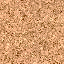 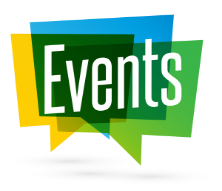 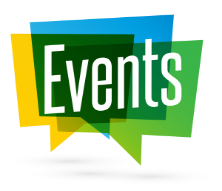 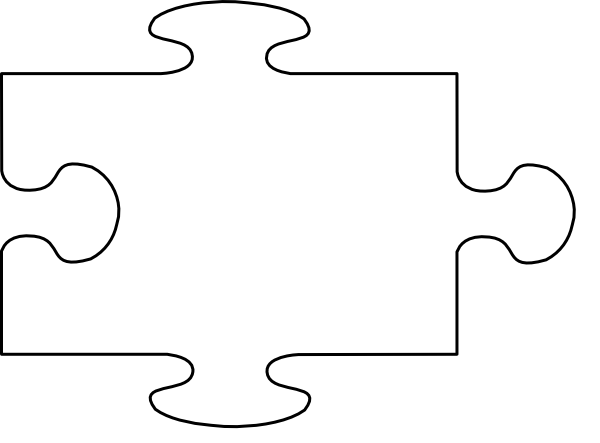 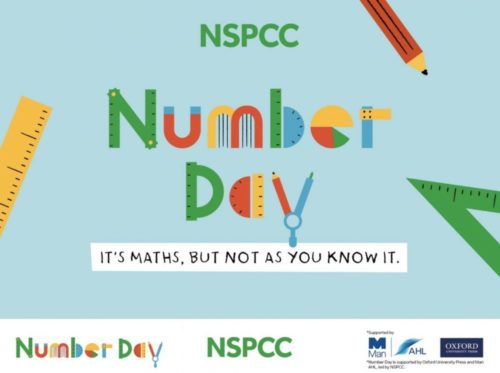 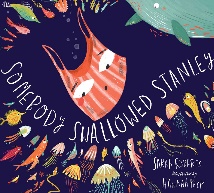 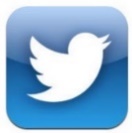 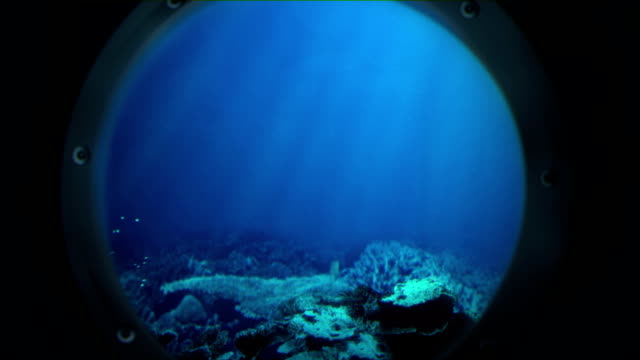 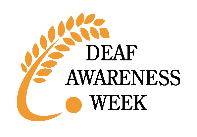 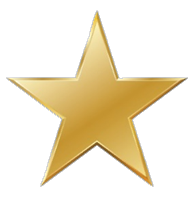 Class Ahlberg’s STAR Learners! 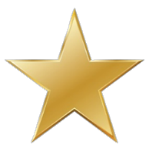 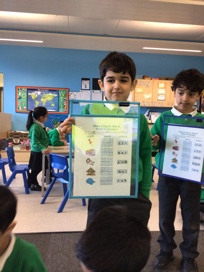 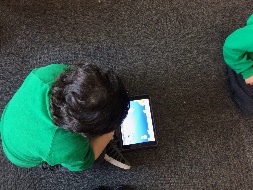 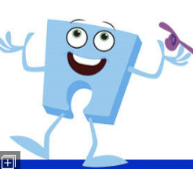 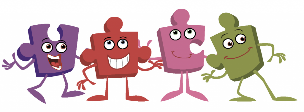 